知识产权与遗传资源、传统知识和民间文学艺术
政府间委员会第三十五届会议2018年3月19日至23日，日内瓦产权组织传统知识、传统文化表现形式和
遗传资源网站上可用的资源秘书处编拟的文件在2012年2月14日至22日举行的第二十届会议上，知识产权与遗传资源、传统知识和民间文学艺术政府间委员会（“IGC”）请秘书处编制一份信息文件，简要介绍在产权组织传统知识、传统文化表现形式和遗传资源网站（“产权组织传统知识网站”）上所提供的资源。根据该决定，为所有后续IGC会议编拟了产权组织传统知识网站（http://www.wipo.int/tk/‌en/）现有资源的详细说明。此种说明的最新版本见文件WIPO/GRTKF/IC/29/INF/9。为IGC第三十届会议编拟的文件WIPO/GRTKF/IC/30/INF/8中说明，本信息文件每年将只印发一次，或者在网站有重大修改时印发。本文件的附件中简要列出了产权组织传统知识网站的主要栏目，介绍了2017年1月上次编拟本信息文件以来网站资源的更新。请IGC注意本文件及其附件。[后接附件]产权组织传统知识、传统文化表现形式和遗传资源网站上可用的资源本附件列出了产权组织传统知识网站（http://www.wipo.int/tk/en/）的主要栏目以及2017年1月以来的新资源。产权组织传统知识网站上有五个主要栏目：IGC：http://www.wipo.int/tk/zh/igc/index.html。这是向IGC与会人员提供详细信息的最重要门户。土著门户：http://www.wipo.int/tk/en/indigenous/。这是产权组织秘书处为加强土著人民和当地社区获取与其尤为相关的可用信息而付出的部分努力。该门户提供下列链接：实务讲习班、产权组织相关资源、认可和参与IGC进程的信息，此外还提供土著人民和当地社区感兴趣的外部链接。传统知识：http://www.wipo.int/tk/en/tk/。网页包括所涉问题的简要说明以及相关资源的链接。传统文化表现形式：http://www.wipo.int/tk/en/folklore/。网页包括所涉问题的简要说明以及相关资源的链接。遗传资源：http://www.wipo.int/tk/en/genetic/。网页包括所涉问题的简要说明以及相关资源的链接。更多资源，包括数据库和出版物，可见：http://www.wipo.int/tk/en/#resources。关于产权组织组织的研讨会和实务讲习班的信息，可见：http://www.wipo.int/tk/en/‌#meetings。以下是2017年1月以来的主要更新。IGCIGC网页上除其他外，直接提供如下链接：2018-2019年新任务授权：
http://www.wipo.int/export/sites/www/tk/zh/igc/pdf/igc_mandate_2018-2019.pdf2018年IGC临时日程安排：
http://www.wipo.int/export/sites/www/tk/zh/igc/pdf/igc_2018_prov_schedule.pdf将为IGC第三十五届会议准备的专门网页“政府间委员会会议准备资料”，旨在帮助与会者为参加该届会议做准备，有不同快捷链接：http://www.wipo.int/tk/en/igc/preparation/。与IGC第三十五届会议有关的文件完整列表：http://www.wipo.int/meetings/en/details.‌jsp?meeting_id=46369。研讨会2016/2017两年期IGC的任务授权要求产权组织秘书处组织研讨会，“以就知识产权与遗传资源、传统知识和传统文化表现形式相关问题，特别是未解决的问题，达成区域性和跨区域性理解和共识”。2017年6月8日和9日，在IGC第三十四届会议之前举行了一次知识产权与传统文化表现形式研讨会。研讨会信息可见：http://www.wipo.int/meetings/en/details.jsp?meeting_id=42301。讲习班产权组织秘书处组织了多次区域性和国家讲习班，旨在提高不同利益攸关方的能力和意识，并围绕知识产权和遗传资源、传统知识及传统文化加强国家层面的政治对话和进程。关于这些讲习班的信息可见：http://www.wipo.int/meetings/en/topic.jsp?group_id=309。新资源在第二十九届会议上，IGC要求秘书处建立一个“新的网页，整合迄今由产权组织秘书处编拟的，或由成员国和观察员提交的用于委员会讨论的地区、国家、当地和社区经验（例如研究报告、法律汇编、提交的来文、数据库、自愿行为守则和规约，以及演示文稿等）的所有现有资源”。新网页已经建好，其中含有产权组织网站上地区、国家、当地和社区的知识产权与遗传资源、传统知识、传统文化表现形式相关经验的可用资源：http://www.wipo.int/tk/en/resources/tk_experiences.‌html。网页建好后经常更新。新发布了以下出版物：保护和弘扬文化：土著人民和当地社区知识产权实用指南：
http://www.wipo.int/publications/en/details.jsp?id=4195&plang=EN；遗传资源和传统知识专利公开要求关键问题：
http://www.wipo.int/publications/zh/details.jsp?id=4194；传统知识文献整理——工具包：
http://www.wipo.int/publications/en/details.jsp?id=4235；获取和惠益分享协议知识产权问题指南：
即将发布。公开要求表非穷尽地节选了现有的规定遗传资源和/或传统知识相关具体公开要求的国家和立法文本，现已更新。该表可见：http://www.wipo.int/export/sites/www/tk/en/documents/pdf/‌genetic_resources_disclosure.pdf。［附件和文件完］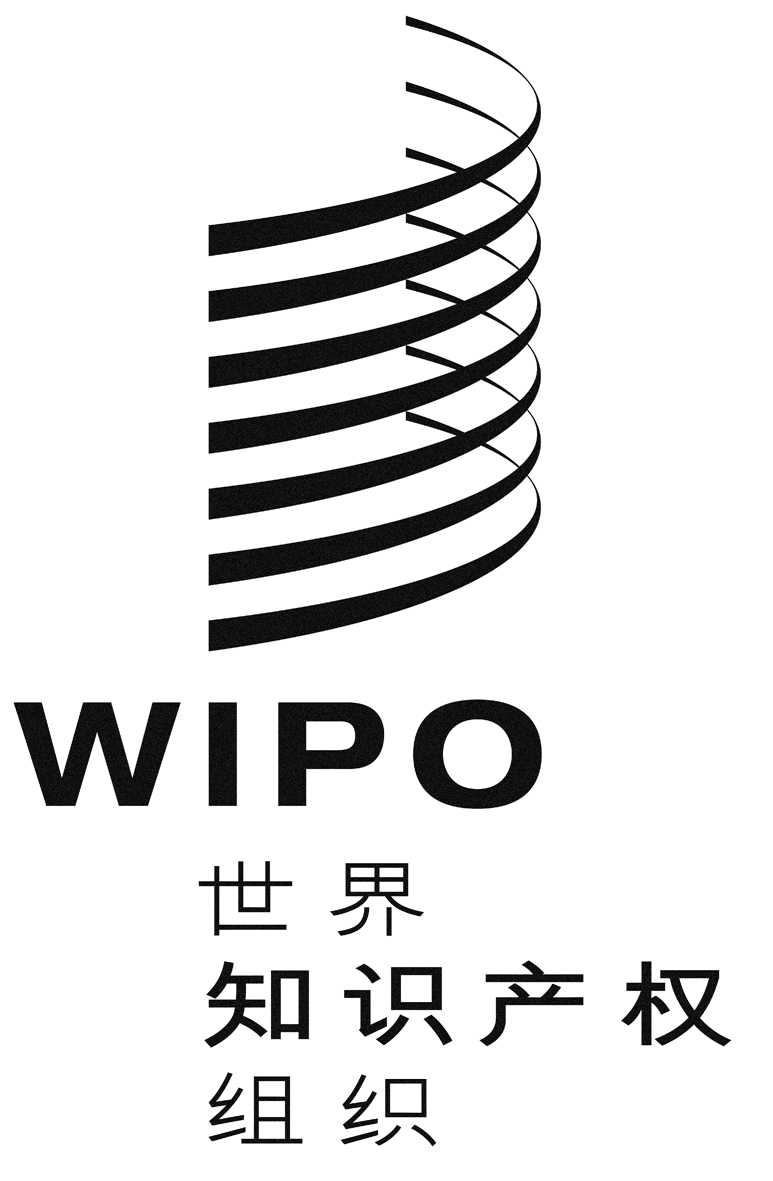 CWIPO/GRTKF/IC/35/inf/8WIPO/GRTKF/IC/35/inf/8WIPO/GRTKF/IC/35/inf/8原 文：英文原 文：英文原 文：英文日 期：2018年1月15日  日 期：2018年1月15日  日 期：2018年1月15日  